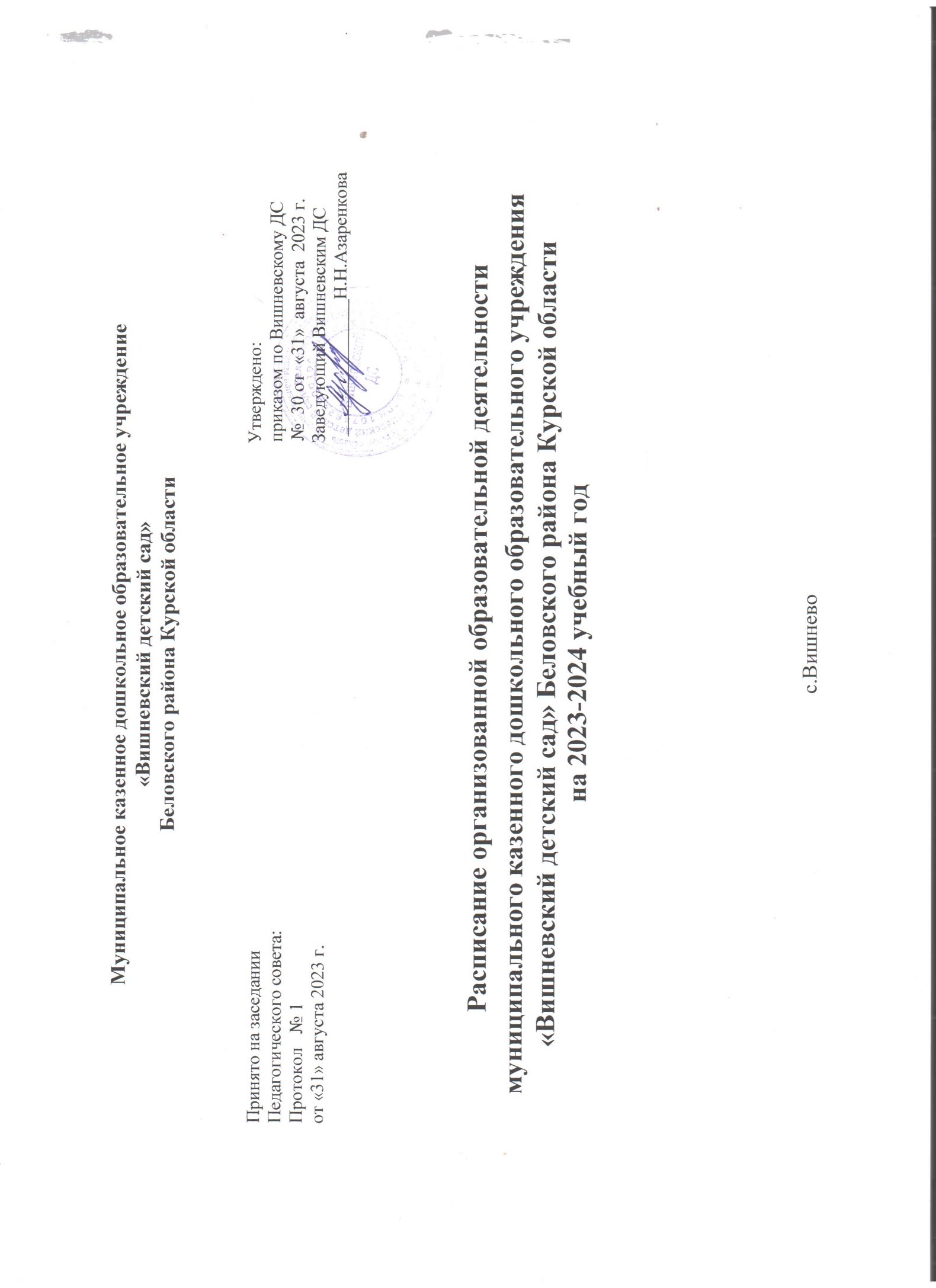                                                                                             Расписание организованной образовательной деятельностимуниципального казенного дошкольного образовательного учреждения «Вишневский детский сад» Беловского района Курской области на 2023 – 2024 учебный годМуниципальное казенное дошкольное образовательное учреждение«Вишневский детский сад» Беловского района Курской областиПринято на заседании	Утверждено:Педагогического совета:	приказом по Вишневскому ДС Протокол № 1	№ 30 от «31» августа 2023 г.от «31» августа 2023 г.	Заведующий Вишневским ДС  	Н.Н.АзаренковаРасписание организованной образовательной деятельности муниципального казенного дошкольного образовательного учреждения«Вишневский детский сад» Беловского района Курской областина 2023-2024 учебный годс.Вишнево         День неделиГруппа общеразвивающейнаправленности(1,5-4года.)ВремяГруппа общеразвивающейнаправленности(4-7лет)ВремяПОНЕДЕЛЬНИК1. Познавательное  развитие (ознакомление с окружающим миром)9.00-9.151. Речевое развитие (восприятие худ литературы)9.00-9.25ПОНЕДЕЛЬНИК2.Художественно-эстетическое развитие (лепка)9.30-9.452. Речевое развитие (развитие речи)10.10-10.35ПОНЕДЕЛЬНИК3. Художественно-эстетическое развитие (изобразительная деятельность: рисование)16.00-16.25ВТОРНИК1.Художественно- эстетическое развитие (музыка)9.00-9.151. Познавательное развитие.9.00-9.25ВТОРНИК2. Познавательное развитие(формированиеэлементарных математических представлений)9.30-9.452. Физическое развитие (физическая культура)10.40На прогулке, на свежем воздухеВТОРНИКСРЕДА1. Развитие речи (речевое развитие)9.00-9.151. Художественно-эстетическое развитие (музыкальная деятельность)9.00-9.25СРЕДА2.Художественно-эстетическая деятельность (аппликация, 1р в 2 недели)9.30-9.452 . Художественно-эстетическое развитие (изобразительная деятельность: лепка/аппликация)10.10-10.35СРЕДА 3. Физическое развитие (формирование начальных представлений о здоровом образе жизни)16.00-16.25     ЧЕТВЕРГ1. Художественно-эстетическая деятельность (музыка)9.00-9.151. Познавательное развитие (ФЦКМ)9.00-9.25     ЧЕТВЕРГ2. Речевая деятельность 9.30-9.452. Художественно-эстетическое развитие (изобразительная деятельность: рисование)10.10-10.35     ЧЕТВЕРГ3. Физическая культура16.00-16.153. Художественно-эстетическое развитие (музыкальная деятельность)16.00-16.25ПЯТНИЦА1. Художественно- эстетическое развитие(рисование)9.00-9.151. Познавательное развитие (ФЭМП)9.00-9.25ПЯТНИЦА2.  Художественно- эстетическое развитие (конструирование, 1 раз в 2 недели)9.30-9.452 Физическое развитие (физическая культура)10.10-10.35ПЯТНИЦА3.Физическое развитиена прогулке11.00